20. základní škola Plzeň, Brojova 13,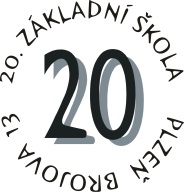 příspěvková organizace                                                      Informace pro strávníkyVážení strávníci,dovolujeme si Vám oznámit, že od 1. 9. 2019 bude upraveno stravné z 63,- Kč na 66,- Kč z důvodu navýšení nákupních cen potravin, energií, vody apod.***Stravné na měsíc září 2019 je možné platit:26. 8. Pondělí 8-10 h / 12-14h27.8.  Úterý 8-10h28. 8. Středa 8-10h / 12-14h v případě uzamčení hlavního vchodu volejte 378 028 546  Děkujeme školní jídelna 20.ZŠ